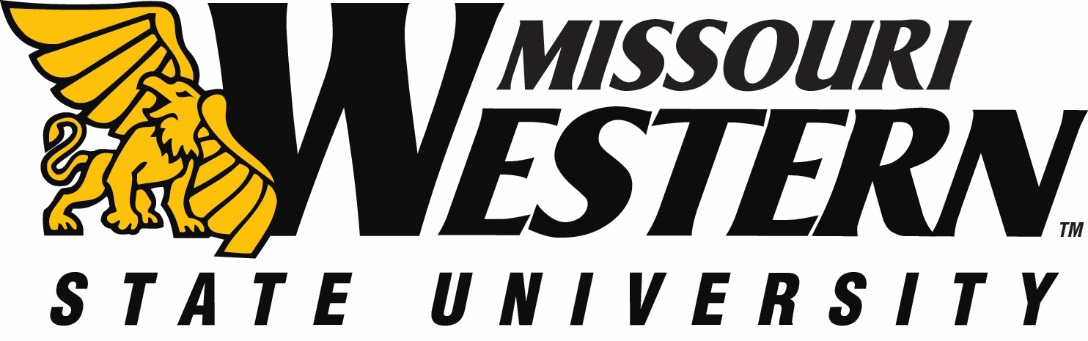  RFP NO:  FB23-089					DATE:  		APRIL 28, 2023       BUYER:  Kelly Sloan, Purchasing Manager		PHONE:  	(816) 271-4465ADDENDUM #1FUNDING DEPARTMENT:	PARKING LOT REPAIR FUND EQUIPMENT/SERVICES REQUESTED:    	SEALING & CRACK FILLING VARIOUS PARKING LOTS & ROADWAYSPLEASE NOTE:  SEE BELOW FOR CLARIFICATIONS AND ADDITIONAL INFORMATION:  PLEASE SUBMIT THIS INITIALED ADDENDUM WITH YOUR BID RESPONSE.Please add under Scope and Bid Specification:All identified lots and roadways will receive 2 coats of asphalt sealer with sand.  1st coat will be applied and squeegeed.  2nd coat will be sprayed.THIS ADDENDUM IS HEREBY CONSIDERED TO BE A PART OF THE ORIGINAL BID SPECIFICATIONS AND NEEDS TO BE INITIALED AND RETURNED WITH YOUR BID IN ORDER TO BE CONSIDERED.